JOGAPOLOŽAJ DREVESAStoj pokončno, s stopali skupajVdihni in dvigni desno nogo ter stopalo prisloni na notranji del stegnaPočasi iztegni roke kvišku (nad glavo)Prepleti prste, dlani obrni navzgor in se iztegniZadrži nekaj sekund in ob izdihu spusti roke in nogoPonovi z drugo nogo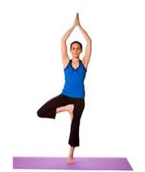 POLOŽAJ PSAPoklekni, zadnjico nasloni na stopala, z glavo se dotakni tal in iztegni roke predseOpri se na prste na nogi in dvigni zadnjicoSpusti pet in pazi, da bo hrbtenica poravnanaZadrži v tem položaju dokler zmoreš, nato zadnjico spusti in se vrni v začetni položaj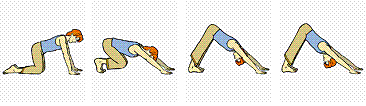 POLOŽAJ TRIKOTNIKANaredi razkorak in istočasno iztegni rokeDesno stopalo zasukaj navzven, peta je obrnjena proti sredini levega stopalaMed izdihom nagibaj zgornji del stopala v desno, dokler se z desno roko ne dotakneš desnega gležnja. Vdihni.Izdihni in glavo obrni tako, da boš videl palec na levi rokiZ obratnim vrstnim redom se vrni v začetni položaj in ponovi še z levim delom telesa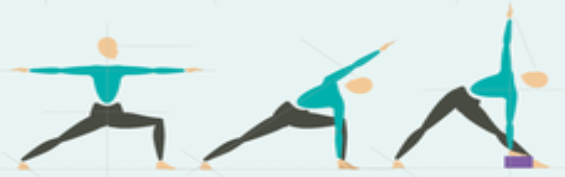 POLOŽAJ LETALAStoj pokončno in dvigni pokrčeno desno nogo k prsim, roke položi na bokeMed izdihom iztegni desno nogo nazaj, sprednji del telesa pa nagni naprej, dokler ni vzporeden s tlemiRoke iztegni nazaj kot krila, dlani obrni navzdolPočasi vrni v začetni položaj in ponovi z drugo nogo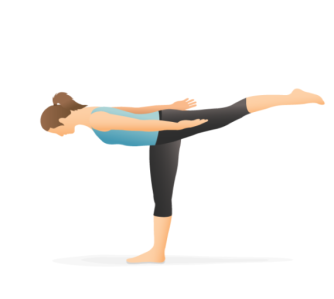 POLOŽAJ MOSTULezi na hrbet, stopali razmakni v širino bokov in jih potegni nazaj, da bodo pod koleniMed izdihom dvigni boke, tako da imaš na tleh le še ramenaZ zravnanimi rokami pod hrbtom skleni dlaniV tem položaju ostani tako dolgo, da ti je še udobno, nato trup počasi spusti na tla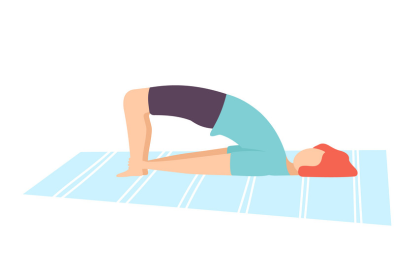 POLOŽAJ PLUGALezi na hrbet in kolena pokrči k prsimMed izdihom visoko dvigni noge in boke, z dlanmi si podpri hrbet (sveča). VdihniMed izdihom spusti noge proti tlem za glavoV začetni položaj se vrni v obratnem vrstnem redu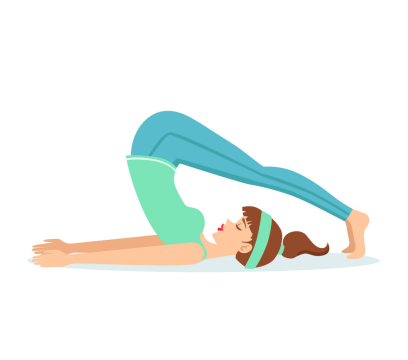 Povzeto po:  BAPTISTE Baron. 2007. Moj očka je presta.